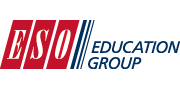 Euroškola Česká Lípa střední odborná škola s.r.o.Železničářská 2232, Česká Lípatel. 601 360 608, 602 459 011, e- mail: euroskcl@eso-cl.cz, www.euroskola.czVÝROČNÍ ZPRÁVA O ČINNOSTI ŠKOLYZA ŠKOLNÍ ROK 2015/2016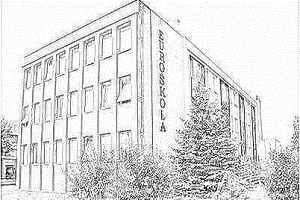 Zpracovala a předkládá:	Mgr. Petra KašparováMísto, datum:	Česká Lípa 12. 10. 2016Schválila Školská rada Euroškoly Česká Lípa střední odborné školy s.r.o.Předseda:	Mgr. Michaela HostinskáMísto, datum:	Česká Lípa 12. 10. 20161.	Základní údaje o škole	5A.	Název organizace	5B.	Zřizovatel školy	5C.	Vedení školy	5D.	Školská rada	5E.	Zařazení do rejstříku škol	5F.	Celková kapacita školy	5G.	Certifikáty	52.	Organizace studia	6A.	Přehled oborů vzdělávání školy zařazených ve školském rejstříku od 1.9.2009 pod č.j. 19 070/2008-21.	6B.	Materiální zabezpečení výuky	63.	Personální zabezpečení školy	7A.	Přehled věkové skladby, odborné a pedagogické způsobilosti pedagogického sboru	7B.	Změna v pedagogickém sboru (absolventi, odchody)	8C.	Mzdové podmínky pracovníků ve školním roce 2015/2016	8D.	Další vzdělávání pedagogických pracovníků	84.	Základní údaje o počtu žáků a třídách	10A.	Počty tříd a žáků podle studijních oborů	10B.	Přijímací řízení	105.	Výsledky výchovy a vzdělávání	12A.	Výsledky maturitních zkoušek	12B.	Výchovná opatření	13C.	Prospěch žáků maturitního studia	13D.	Prospěch žáků dálkové nástavbového studia	13E.	Přehled počtu zameškaných a neomluvených hodin    (stav k 31.08.2016)	14F.	Uplatnění absolventů	14G.	Jednoletý kurz cizích jazyků s denní výukou	14H.	Výsledky zájmové činnosti	146.	Realizace dalšího vzdělávání a celoživotního učení	167.	Zapojení Euroškoly do projektů	168.	Spolupráce se sociálními partnery	179.	Další aktivity a prezentace školy na veřejnosti	19A.	Zážitková pedagogika - adaptační kurz 1. ročníků	19B.	Odborné praxe v ČR, stáže v zahraničí	19C.	Besedy	19D.	Exkurze, výlety, zahraniční poznávací zájezdy	20E.	Kulturní, společenské a charitativní akce	21F.	Sportovní akce	21G.	Mimoškolní činnost	22H.	Portfolio žáků školy	2210.	Poradenské služby	23A.	Činnost výchovného poradce	23B.	Činnost metodika prevence - Realizace preventivního programu školy	23C.	Činnost studentské rady	2311.	Řízení školy	24A.	Realizace hlavních cílů stanovených školou pro roky 2015 a 2016	24B.	Vnější evaluační procesy	24C.	Vnitřní evaluační procesy	25D.	Spolupráce vedení školy s rodiči	2512.	Další záměry školy	26A.	Vzdělávací proces:	26B.	Prezentace školy:	27C.	Řízení školy	27D.	Investice	27E.	Celoživotní vzdělávání, rekvalifikační a vzdělávací kurzy	2713.      Údaje o výsledcích inspekční činnosti provedené ČŠI a výsledcích kontrol	28A.	Ostatní kontrolní činnost	2814.	Základní údaje o hospodaření školy	29A.	Audit hospodaření	29B.	Rozbor hospodaření s dotací ve školním roce 2015/2016	3115.	Poskytování informací	3216.	Seznam příloh	33Základní údaje o školeNázev organizaceNázev organizace:	Euroškola Česká Lípa střední odborná škola s.r.o.Sídlo organizace:	Železničářská 2232, 470 01 Česká Lípatel. 601 360 608, 602 459 011, e -mail: euroskcl@eso-cl.cz, www.euroskola.czPrávní forma:	společnost s ručením omezenýmIČ: 	250 22 342IZO školy: 	108 028 917Identifikátor školy:	600010112Druh školy:	střední odbornáZřizovatel školyNázev zřizovatele:	ESO Euroškola s.r.o.Sídlo zřizovatele:	Trojská 211/110, 171 00 Praha 7, tel. 226 254 027IČ zřizovatele:	442 64 445Vedení školyŘeditelka školy:	Mgr. Petra Kašparovátel. 601 360 608, e- mail: kasparova@eso-cl.czZástupkyně ředitelky:	Mgr. Michaela Hostinskátel. 601 360 608, e- mail: hostinska@eso-cl.czVedoucí dalšího vzdělávání:	Ing. Petra Kameníkovátel. 602 459 011, e-mail: kamenikova@eso-cl.czŠkolská radaPředseda: 	Mgr. Petr Kuběj – zástupce učitelů do 31.01.2015,	Mgr. Michaela Hostinská – zástupce učitelů od 01.02.2015tel.: 601 360 608, e-mail: hostinska@eso-cl.czČlen rady:	Ing. Iva Chládková - zástupce zákonných zástupců nezletilých žáků, tel.: 605 266 214Člen rady:	Mgr. Radim Jendřejas – zástupce zřizovatele,e-mail: jendrejas@esopraha.czZařazení do rejstříku škol 1. 9. 1992 (č .j. 16686/92/242)Celková kapacita školy860 žákůCertifikátyCertifikát kvality DIN ISO 29990:2010  29.04.2015 Certifikát: Střední Roku 2016 v Libereckém kraji (Příloha č. 1)Organizace studiaPřehled oborů vzdělávání školy zařazených ve školském rejstříku od 1.9.2009 pod č.j. 19 070/2008-21.Materiální zabezpečení výukyVšech 21 učeben ve škole je vybaveno učitelským počítačem, reproduktory a dataprojektorem s projekčním plátnem. V pěti učebnách jsou místo pláten instalovány interaktivní tabule SMART Board.Všechny počítače (v kmenových třídách, odborných učebnách, počítačových učebnách, kabinetech i kanceláři) jsou připojeny do sítě LAN. Rychlost připojení do internetu je 30Mb/s – garantovaná.Vysokou úroveň výuky zajišťují odborné učebny:pět učeben informačních technologií učebna pracoviště Cestovní agentury EUROtourcvičná restauracecvičná kuchyněŠkolní knihovna disponuje nově pořízenými knihami pořízených z prostředků projektu „Čti, domluv se a cestuj“ v počtu 154 titulů v celkovém počtu 337 kusů v ceně 68.447 Kč.Škola nedisponuje vlastní tělocvičnou, proto je základní výuka tělesné výchovy realizována v tělocvičně nedalekého Středního odborného učiliště, dále pak ve Sportovně relaxačním centru HALA a FITNESS CENTRU. Sportovní nabídka pro žáky je rozšířena pořádáním zimních a letních sportovních kurzů, účastí na různých sportovních soutěžích a účastí na Olympijském dni v Troji.Pro zajištění modernizace výuky v rámci e-learningových metod je používán internetový systém „Škola za školou. Učitelé a studenti mají pro výuku kromě internetu k dispozici také odborné časopisy.Pro práci žáků s profilací Informatika a reklama je při výuce práce s multimédii používán digitální fotoaparát a videokamera.Škola hospodaří s vlastním majetkem v celkové výši 7.963.151 Kč a s pronajatým majetkem ve výši 10.342.504 Kč.Personální zabezpečení školyVe školním roce 2015/16 pracovalo na Euroškole 19 stálých a 14 externích pedagogických pracovníků a 2 administrativní pracovnice. Průměrný věk učitelů včetně externistů byl 47 let.Přehled věkové skladby, odborné a pedagogické způsobilosti pedagogického sboruV tabulce není uváděn přepočtený počet, protože výkon těchto funkcí není hodinově zařazen do úvazku učitele, ale jako práce nad rámec přímé vyučovací povinnosti.Změna v pedagogickém sboru (absolventi, odchody)Ve školním roce 2015/2016 působili ve škole 2 nepedagogičtí pracovníci (2 administrativní pracovnice). Nebyl přijat žádný absolvent. Stálý pracovní poměr ukončili 2 zaměstnanci (§ 49
a § 50 odst. 3 zákona č. 262/2006 Sb., zákoník práce, v platném znění.)  Mzdové podmínky pracovníků ve školním roce 2015/2016Odměňování pracovníků Euroškoly se řídí vlastním mzdovým předpisem, v tabulce nejsou uvedeny odměny pedagogických a nepedagogických pracovníků.Další vzdělávání pedagogických pracovníkůUskutečňuje se na základě „Ročního plánu vzdělávání zaměstnanců“, který vychází 
z dlouhodobých záměrů a cílů školy.	Vyučující využívají zejména nabídky vzdělávacích organizací, které poskytují akreditované programy. Školení, semináře, přednášky využívají ke svému profesnímu růstu 
s cílem zdokonalení metodických postupů ve výuce, zkvalitnění ŠVP, zlepšení dovedností informačních technologií, ale i zkvalitnění řídící práce ve škole.Dalším zdrojem k rozšíření kompetencí pedagogů jsou projekty spolufinancované ze strukturálních fondů EU.Základní údaje o počtu žáků a třídáchPočty tříd a žáků podle studijních oborůVe školním roce 2015/2016 vzdělávala Euroškola celkem 215 žáků v 10 třídách denního studia a 51 žáků ve 3 třídách dálkového nástavbového studia (stav k 30.06.2016).Průměrný počet žáků na třídu denního studia byl 22 žáci, v dálkovém nástavbovém studiu 17 žáků.Přijímací řízeníKritériem pro přijetí a zařazení do studijních oborů Ekonomika a podnikání a Hotelnictví pro školní rok 2016/2017 je průměrný prospěch za 2. pololetí 8. třídy a 1. pololetí 9. třídy.Počet nově přijatých žáků: Údaje o přijímacím řízení Výsledky výchovy a vzděláváníPro zefektivnění účinnosti systému kontrol výsledků vzdělávání byl pro hodnocení předmětů využit řídící a kontrolní systém ISO.Výuka ve školním roce 2015/16 probíhala v souladu s plánem „Školní rok 2015/2016 v termínech“ (Příloha č. 3) a v souladu se ŠVP, který byl rozpracován do tematických plánů učitelů. Plnění tematických plánů bylo diskutováno a vyhodnocována v předmětových komisích.Výuka v předmětech český jazyk a literatura, matematika a cizí jazyky se soustředila na přípravu společné části maturitní zkoušky. Výuka cizích jazyků navíc probíhala i nadále s cíli: 1. naučit žáky bez problémů komunikovat, 2. na bezproblémové začlenění se do pracovních týmů při zahraničních odborných stážích, k čemuž pomohly Výzvy č. 56 a č. 57.Provázanost předmětů se opět dařilo uskutečňovat v předmětu obchodní činnost, který simuluje skutečné obchodní, právní a účetní podmínky s využitím dovedností práce s PC. Tato mezipředmětová provázanost zůstává cílem i u ostatních předmětů. Výsledky maturitních zkoušekMaturitní zkoušky v jarním termínu probíhaly ve dnech: 16.–18.05.2016 ve třídě P4B16.–18.05.2016 ve třídě P4A19.–24.05.2016 ve třídě D318.–20.05.2016 ve třídě H4K maturitní zkoušce v jarním termínu nebylo připuštěno 5 žáků denního studia.Výchovná opatřeníProspěch žáků maturitního studiaProspěch žáků dálkové nástavbového studiaPřehled počtu zameškaných a neomluvených hodin    (stav k 31.08.2016)Uplatnění absolventůAbsolventi Euroškoly Česká Lípa jsou vybaveni vědomostmi, dovednostmi a schopnostmi, díky kterým se primárně uplatňují v praxi, proto většinou pouze malá část pokračuje ve studiu na vysokých školách. *1 žák opakuje ročník; ** 2 absolventky na MDJednoletý kurz cizích jazyků s denní výukouKurz byl určen absolventům středních škol, kteří úspěšně složili v roce 2015 maturitní zkoušku. Na základě Rozhodnutí MŠMT byla Euroškola Česká Lípa k 31.03.2014 zapsána do seznamu vzdělávacích institucí poskytujících jednoleté kurzy cizích jazyků s denní výukou. Účinnost zařazení je na období 01.09.2014-31.08.2017. Ve školním roce 2015/2016 studovalo v zaměření anglický jazyk – úroveň navazující na maturitní zkoušku 17 účastníků, z nichž 13 dne 30.06.2016 obdrželo „Osvědčení z kurzu“ (SEVT – 49 730 1).K mezinárodním jazykovým zkouškám Cambridge English First (FCE) se v roce 2016 přihlásili 2 účastníci, z nichž v červnovém termínu 2016 obdržel jeden účastník certifikát FCE 
a jedna účastnice obdržela Potvrzení o dosažení znalostí jazykové úrovně B1. Výsledky zájmové činnostiV oblasti zájmové činnosti se Euroškola soustřeďuje zejména na soutěže a olympiády. Jejich cílem je rozvoj kompetencí žáků. V případě soutěží se prohlubuje jak sounáležitost k třídnímu kolektivu, tak i ke škole. Ve školním roce jsme se zúčastnili celkem 14 akcí.Úspěchy žáků školy v soutěžích:1. místo v hodnocení Střední Roku 20161. a 2. místo v okresní soutěži Mladý youtuber moderátor 2016 (Marie Němcová, H2 a Jaroslav Michl, P1B) 1. místo v okresním kole soutěže ve fotbale o Pohár Josefa Masopusta1. místo ve středoškolském kolo ve futsalu1. místo v soutěži Centra textilního tisku Česká Lípa o nejhezčí a nejchutnější vánoční  cukroví (Marie Němcová, H2) 3. místo ve středoškolském kole ve volejbaluRealizace dalšího vzdělávání a celoživotního učeníVzdělávací nabídky pro firmy a širokou veřejnost realizuje Euroškola Česká Lípa v následujících oblastech:Centrum pro další vzděláváníEuro Akademie třetího věkuMístní centrum celoživotního vzdělávání Libereckého kraje MCCV 2Autorizovaná osoba pro profesní kvalifikaci Průvodce cestovního ruchu, kód: 65-021-NVzdělávací instituce poskytující jednoleté kurzy cizích jazyků s denní výukouVe vzdělávacích centrech nabízela Euroškola 81 vzdělávacích programů, ze kterých bylo realizováno 31. Zájem o vzdělávací produkty dalšího vzdělávání je především v oblasti zájmového vzdělávání a rekvalifikací. Všechny rekvalifikační kurzy jsou akreditovány MŠMT. Přehled realizovaných programů dalšího vzdělávání ve školním roce 2015/2016 je uveden v předepsané tabulce 6 - Další vzdělávání.Zapojení Euroškoly do projektůV období demografického poklesu počtu žáků se škola snaží zapojením se do projektů ESF a grantů rozšířit vícezdrojové financování školy. (viz předepsaná tabulka 7 - Projekty)*/ od poskytovatele dotace (MŠMT ČR) na daný projekt v 7/2015 škola obdržela 528.802,00 Kč – uvedeno ve výroční zprávě za školní rok 2014/2015**/ jedná se o součet částek, které škola obdržela v daném školním roce od poskytovatele dotace nebo grantu na provozní či projektový účet (zálohové platby, platby na základě předloženého vyúčtování grantu, žádosti o platbu u projektů EU)Spolupráce se sociálními partneryBez sociálních partnerů nemůže odborná škola našeho typu existovat. Spolupráce zaměstnavatelů se středními odbornými školami směřuje ke zkvalitnění středního odborného vzdělávání a přináší zvýšení kvality absolventů, což pozitivně ovlivňuje jak firmu, tak i region, protože se na trh dostává více kvalifikovaných pracovníků. Mezi nejvýznamnější sociální partnery školy patří: zaměstnavatelé – největší podíl sociálního partnerství naplňují firmy, neboť se zapojují do přípravy a realizace školních vzdělávacích programů, do vymezení způsobilostí potřebných pro budoucí výkon povolání, které jsou zobecňovány. Výhody sociálního partnerství pro školu: žáci mají možnost seznámit se v rámci odborných praxí s autentickým pracovním prostředím, pracují s technologickými zařízeními a SW, kterými škola nedisponuje, a jsou pro ni nedostupné. Žáci na pracovištích získávají pracovní návyky. rodiny žáků – tvoří rozhodující sociální a kulturní prostředí a ovlivňují vzdělávací aspirace i předpoklady žáků pro volbu jejich vzdělávací cesty. Někteří z rodičů jsou i SP-zaměstnavateli. další subjekty – např. Úřad práce České republiky kontaktní místo Česká Lípa, spolupráce započata před 19 lety. Škola realizuje kurzy v rámci rekvalifikací a dalšího vzdělávání. vysoké školy – jsou sociálním partnerem zejména jako „odběratel“ absolventa SOŠ. Škola úzce spolupracovala s následujícími institucemi: Úřad práce České republiky, kontaktní pracoviště Česká Lípa Okresní hospodářská komora LiberecMěsto Česká Lípa Morris CL s.r.o. SBV Trading spol. s r.o.Hasičský záchranný sbor Libereckého kraje Městská policie Česká Lípa SPORT RELAX ZnamenáčekAutoškola Archa s.r.o.NorthCom, s.r.o. MostP.I.A. Angelika Jahn, SRNJohnson Controls Automobilové Součástky, k.s. odštěpný závod Česká LípaALS Czech Republic, s.r.o., Laboratory Česká LípaFestool s.r.o., Česká LípaOdborné praxe*/ Odborná pracoviště si žáci sami vybírají ve firmách podle studijního oboru. Partnerské podniky umožňují žákům získat pracovní zkušenosti při práci na technologických zařízeních, kterými škola nedisponuje. Odbornou praxi žáci ve „Zprávách z praxe“ hodnotí velmi pozitivně, protože při praktických činnostech dochází k upevňování teoretických vědomostí získaných ve škole. Odborná praxe sehrává pro žáky významnou roli pro nabytí zkušeností a pro získání představy o svých schopnostech. Další aktivity a prezentace školy na veřejnostiZážitková pedagogika - adaptační kurz 1. ročníkůAdaptační kurz se uskutečnil na chatě Luž v Horní Světlé v Lužických horách, byl pořádán v rámci Minimálního preventivního programu a zúčastnilo se ho 54 žáků. Cílem je podnítit rozvoj komunikace, kooperace a empatii. Vzájemné poznání žáků a třídních učitelů, nýbrž i sebe sama. Kurz přispívá k budování vzájemných vztahů ve skupině, zmírňuje napětí žáků v novém prostředí, předchází případným patogenním jevům.Odborné praxe v ČR, stáže v zahraničíBesedyjsou po důkladné analýze zařazovány do výuky tak, aby kromě edukačního cíle doplňovaly výuku, docházelo k vhodnému propojení teorie s praxí, ale aby zároveň dávaly žákům také prostor k formulování vlastních postojů a názorů.Exkurze, výlety, zahraniční poznávací zájezdyExkurze  - jejich cílem je propojení znalostí a dovedností získaných při výuce s praxí. Dochází k provázání mezipředmětových vztahů. Cílem výletů je upevňování vztahů ve skupině na základě společně prožitých zážitků, dále poznání přírodních krás a historických památek v České republice.  Cílem zahraničních poznávacích zájezdů je rozvoj cizojazyčných kompetencí, orientace v cizojazyčném prostředí, upevnění a rozšíření zeměpisných znalostí a multikulturních informací. Ve školním roce 2015/2016 se uskutečnilo celkem 20 tuzemských exkurzí a výletů a 2 zahraniční poznávací zájezdy, kterých se zúčastnilo celkem 680 žáků.Kulturní, společenské a charitativní akceJsou jednou z příležitostí prezentace školy směrem k veřejnosti, např. maturitní plesy se těší velké oblibě u žáků a rodičů.Sportovní akceOd r. 1998 je Euroškola členem Asociace školních sportovních klubů České republiky – AŠSK. Členy sportovního klubu jsou žáci školy, kteří ji reprezentují na různých soutěžích a turnajích. Účastníme se turnajů v rámci okresu Česká Lípa a Libereckého kraje Velkému zájmu se těší vodácký kurz na Vltavě. Sportovní činnost na Euroškole vrcholí každoročně v červnu Olympijským dnem v Troji. Těchto akcí se zúčastnilo celkem 235 žáků. Mimoškolní činnostZájemci o studium, absolventi, žáci i rodiče mají možnost seznámit se s bohatým životem školy na www.eso-cl.cz, www.euroskola.cz, dále při návštěvě školy ve vitrínách na chodbách. Stěžejní akce za uplynulý školní rok si lze připomenout v občasníku Euronoviny, který od roku 1999 vydávají žáci a učitelé Euroškoly a jeho obsah tvoří příspěvky současných žáků, absolventů, účastníků kurzů a učitelů školy. (Příloha č. 11)Portfolio žáků školyEuropass dodatek k osvědčenízískávají všichni úspěšní absolventi školy. Tato část standardizovaného systému prezentace dokladů o vzdělání zvyšuje transparentnost kvalifikací a kompetencí absolventa a umožňuje větší flexibilitu při studiu a pracovním životě v zemích EU. Europass Mobilityje dokument, který získávají žáci školy, kteří vycestovali na pracovní stáž do některé z evropských zemí za účelem získávání pracovních zkušeností. Cestovní ruch: Osvědčení o získání profesní kvalifikace Průvodce cestovního ruchu, kód:                           65-021-N       Certifikát Kompetence v cestovním ruchu (Příloha č. 7)      Osvědčení o absolvování přípravy na získání mezinárodního certifikátu 
      v hotelnictví a cestovním ruchuHotelnictví: Hodnocení hotelu - odborná praxe Německo - Bavorsko, (Příloha č. 9) Hodnocení hotelu - odborná praxe Německo - Braniborsko Europass Mobility (Přílohy č. 10.2, č. 10.3)Osvědčení o absolvování přípravy na získání mezinárodního certifikátu 
v hotelnictví a cestovním ruchuCertifikát Kompetence v cestovním ruchuInformatika a reklama: Osvědčení o získání odborných kompetencí v užívání grafického a DTP softwaruEuropass Mobility (Příloha č. 10.1)Poradenské službyČinnost výchovného poradceNa školní rok 2015/16 byl podle Vyhlášky č.72/2005 Sb. zpracován a realizován „Školní program pedagogicko-psychologického poradenství“. Výchovnou poradkyní byla Ing. Kateřina Vidimská, která spolupracovala s Pedagogicko- psychologickou poradnou v České Lípě. Byly stanoveny konzultační hodiny, ve kterých se výchovná poradkyně věnovala problémům žáků osobně. K náplni její práce patřila práce se žáky se zdravotním znevýhodněním, oslabením, dlouhodobou nemocí, nebo sociálním znevýhodněním jako je např. nestabilní a nepodnětné rodinné zázemí. Pro každého žáka byl vypracován plán konzultací a zkoušek tak, aby vyhovoval jeho potřebám, a zároveň byl v souladu se školním a klasifikačním řádem, který stanoví počet známek nutný pro klasifikaci u těchto žáků.  Zpráva o činnosti výchovného poradce školy     (Příloha č. 5)Činnost metodika prevence - Realizace preventivního programu školy	Jako metodik prevence pracovala ing. Kateřina Vidimská. Vypracovala „Zprávu o činnosti metodika prevence školy a vyhodnocení minimálního preventivního programu“, kterým se činnost školy v této oblasti řídila. Činnost metodika prevence a plnění minimálního preventivního programu školy - viz Příloha č. 4. Prevence se zaměřuje na předcházení sociálně-patologických jevů (šikana, kyberšikana, agrese, poruchy příjmu potravy, záškoláctví, drogová problematika), na klima ve třídě a ve škole, zdravý životní styl, prevenci zneužívání omamných a psychotropních látek, tabákových výrobků a alkoholu. Součástí realizace preventivního programu školy je také tzv. nespecifická prevence, kdy je např. při interaktivních dnech otevřených dveří, projektových dnech a odborných praxích posilována sounáležitost žáků a školy. Součinnost a dobrá spolupráce všech zaměstnanců školy přispívá k dobrému klimatu ve škole. Ve školním roce 2015/2016 se nevyskytly žádné problémy, které by se týkaly výše uvedených sociálně-patologických jevů. Vedení školy řešila společně s výchovnou poradkyní pouze drobné neshody mezi žáky.Činnost studentské rady Studentská rada zahájila svoji činnost na podzim roku 2012 jako poradní orgán vedení školy. Podnětem pro její vznik byla snaha vylepšit komunikaci mezi studenty, učiteli a vedením školy. Cílem je řešit včas případné stížnosti či požadavky ze strany studentů. Studentská rada se během školního roku 2015/2016 sešla pětkrát. Zástupci jednotlivých tříd mohli vznést své připomínky, dotazy, předkládat své náměty a požadavky a argumentačně je odůvodnit. Činnost Studentské rady se velice osvědčila, vše se řešilo velmi rychle ke spokojenosti všech zúčastněných stran. Škola bude v této činnosti pokračovat i nadále.Řízení školyRealizace hlavních cílů stanovených školou pro roky 2015 a 2016Vzhledem k tomu, že právní forma Euroškola Česká Lípa je s.r.o., je její hlavní řídící systém ISO nastaven na kalendářní roky. Stanovené úkoly jsou vyhodnocovány za uplynulý kalendářní rok vždy v lednu a současně jsou stanoveny úkoly na nový kalendářní rok. Úkoly jsou stanoveny pro: 1. pro školu, 2. vedení školy a 3. jednotlivé zaměstnance. Školní rok 2015/16 byl v Euroškole Česká Lípa zaměřen na 4 priority: propagaci profilací maturitního studia: Bezpečnostní služby a Hotelnictví a cestovní ruch a oborů dálkového nástavbového studia: Podnikání,přípravu na společnou a profilovou část maturitní zkoušky,evaluační procesy ve vzdělávání a v řízení školy,realizaci zahraničních odborných stáží.Vnější evaluační procesy Projekty evaluace a testování znalostí ve školním roce 2015/2016Vnitřní evaluační procesyHlavním řídícím a evaluačním systémem školy je systémem Managementu kvality. Škola je držitelem Certifikátu kvality DIN EN ISO 9001:2008 a EN DIN ISO 29990. Tento systém mapuje veškeré řídící, vzdělávací, výchovné a provozní činnosti ve škole, způsoby dokumentace této činnosti a formy této dokumentace. Byla vypracována hodnotící zpráva Management review, která hodnotí rok 2015 a stanovuje cíle na další rok. Úroveň využívání tohoto systému je pravidelně  kontrolována vnitřním auditem kvality (norma ISO 9001:2008 a DIN ISO 29990:2010), který proběhl dne 13.06.2016 a konstatoval, že systém kvality je na Euroškole plně využíván a příkladně realizován. Pro zjišťování klimatu ve třídách se pravidelně provádějí ankety:září - ankety 1. ročníků zadávané po příjezdu z adaptačního kurzu  leden, červen ankety – jsou zadávány TU ve všech třídách podle norem ISO 9001:2008, Výsledky anket vyhodnocuje TU a postupuje je ředitelce školy, která provede analýzu, s výsledky seznámí vyučující na provozní poradě, následně diskutuje v jednotlivých třídách se žáky o případných problematických záležitostech, vysvětluje a spolu se žáky hledá a navrhuje řešení.K dalším prostředkům vnitřní evaluace patří:formulář ISO „Vyhodnocení výuky předmětu učitelem“ za aktuální školní rok formulář ISO „Hodnocení učitele žákem“ za aktuální školní rokformulář ISO „Pohovor se zaměstnancem“ za aktuální školní rokhospitační činnost  studentská rada osobní setkání s ředitelkou školy Spolupráce vedení školy s rodičiKlasickou formou spolupráce s rodiči zůstávají i nadále třídní schůzky, které probíhají 2x ročně, termín je stanoven dle účelnosti pro jednotlivé třídy (září nebo listopad). Problémové situace však řeší rodiče okamžitě s třídním učitelem, ve vážných situacích přímo s ředitelkou školy. Rychlou a pravidelnou informovanost rodiče-škola, škola-rodiče zajišťuje škola pomocí webové aplikace BAKALÁŘI s komunikačním systémem Komens.Další záměry školyS ohledem na demografický vývoj u cílové skupiny 15letých lze předpokládat udržení počtu žáků MS. Vzhledem k nízkému počtu přihlášených žáků do studijní profilace Informatika a reklama ve školním roce 2013/2014 a 2014/2015 se vedení školy rozhodlo změnit vzdělávací nabídku a ve školním roce 2015/2016 tuto profilaci již nezařazovat a nenabízet. Ve školním roce 2016/2017  bude, po konzultaci s druhým jednatelem školy, tato nahrazena profilací MARKETING A REKLAMA. Vzdělávací proces:úspěšně realizovat ŠVP klást důraz na kvalitu výuky, zejména na schopnosti žáku pracovat samostatně a nést za svou práci odpovědnost získané poznatky aplikovat v praxirozšířit moderní metody výuky s podporou informačních technologiípracovat s e-learningovými portály např. „Škola za školou“využívat ve vyučování metodu trojkroku a obměny, metodu práce s chybouefektivně využívat SMART Boardzvýšit úspěšnost společné části maturitní zkoušky v roce 2017pokračovat v úspěšné spolupráci se sociálními partnery školyzajistit a realizovat odborné praxe v zahraničívyužívat ve vzdělávacím procesu koncepci plánu EVVOvybavit žáky znalostmi a dovednostmi, které jim umožní úspěšné složení zkoušek, získat osvědčení, certifikáty, doplnit si vlastní portfolio, například o:Osvědčení o získání profesní kvalifikace Průvodce cestovního ruchu Certificate – Bartenders CourseMezinárodní certifikáty a jazykové zkoušky – PET, FCEEuropass – Dodatek k osvědčení a Europass - MobilitaCertifikát z účetnictvíOsvědčení o absolvování přípravy na získání mezinárodního certifikátu 
v hotelnictví a cestovním ruchuCertifikát Kompetence v cestovním ruchuOsvědčení o získání odborných kompetencí v užívání grafického a DTP softwaruHodnocení zaměstnavatele, ve které žák konal odbornou praxi/absolvoval stážsnažit se o trvalé vylepšování klimatu školy, pokračovat v organizování adaptačních kurzů pro 1. ročníky a všech aktivit, které přispívají ke zlepšování a upevňování vazeb v třídním kolektivuzískávat pomocí evaluačních testů zpětnou vazbu o výsledcích vzdělávacího procesu a na základě rozboru těchto výsledků následně upravit vzdělávací procesvyužívat při hodnocení osvědčený systém kvality ISO Prezentace školy:konzultační dny pro zájemce o studium – každé pondělí 8:00 – 16:00 hodinúčast na prezentačních výstavách (Burza Česká Lípa – Quo vadis, Vzdělávání 2016 Rumburk, Škola Děčín)2 interaktivní dny otevřených dveří3x aktivita Jeden den žákem Euroškolyúčast žáků školy na olympiádách, soutěžíchwww.stránky: www.euroskola.cz; www.eso-cl.czobčasník Euronovinyzajištění cateringu a hostesingu pro významné instituce v regionuzajištění účasti významných osobností při besedách se žákyúčast zástupců města/kraje na významných akcích školy např. na předávání maturitního vysvědčení, oslavy školytexty v regionálním tisku v internetové i tištěné podoběŘízení školy jako hlavní prvek v řízení školy využívat mezinárodní systém DIN EN ISO 9001:2008 a EN DIN ISO 29990 a systémově pracovat na neustálém zvyšování kvality řízenísnažit se o maximální informovanost všech, kteří jsou ve vzdělávacím procesu zapojeni - učitelé, zaměstnanci, žáci, rodiče - o cílech, úkolech, úspěších nebo problémech školy, a tím všechny zahrnout do spoluřízení školy např. pomocí webové aplikace Bakaláři a www.euroskola.cz; www.eso-cl.czvytvářet pro proces řízení vhodné podmínky a získat tak objektivní zpětnou vazbu pro řídící práci vytvářet atmosféru důvěry, respektu a vzájemné podporyInvesticeV říjnu 2015 byl realizován investiční záměr vyměnit z důvodu bezpečnosti žáků, pedagogů, kurzistů a zaměstnanců školy hlavní i vedlejší vstupní dveře do budovy školy.V době hlavních prázdnin roku 2017 plánuje zřizovatel školy drenáž budovy přístavby, jejíž zdivo je pod terénem a v takto situovaných učebnách se objevuje velká vlhkost zdí. Investiční záměr – vybudování multimediální učebny – plánuje vedení školy v rámci Výzvy č. 33 IROP.Celoživotní vzdělávání, rekvalifikační a vzdělávací kurzynabízet veřejnosti i firmám kurzy vycházející z potřeb pracovního trhupři realizaci kurzů využívat prostředky z fondů ESF, dotačních fondů Libereckého kraje a Města Česká Lípaaktivně vyhledávat spolupráci s firmami v regionu a získávat tak sociální partnery pro systém celoživotního vzdělávánízajistit projektové a grantové spolufinancování dalšího vzdělávání pedagogických pracovníkůÚdaje o výsledcích inspekční činnosti provedené ČŠI a výsledcích dalších kontrolOstatní kontrolní činnostrevize elektrického zařízení – listopad 2015 Základní údaje o hospodaření školyEuroškola Česká Lípa měla ve školním roce 2015/16 čtyři zdroje příjmů: státní dotaci, školné, příjmy z hospodářské činnosti a z projektů a grantů.Výsledky hospodaření školy za rok 2015/2016Komentář k tabulcePříjmy ostatní zahrnují platby od žáků za služby (školou organizované akce, kurzy atd.)V  provozních nákladech ostatních jsou zahrnuty náklady na tyto služby. Jednou z největších nákladových položek je nájemné ročně zvyšované o inflační složku. V neinvestičních výdajích jsou zahrnuty i náklady na hospodářskou činnost (vzdělávací a rekvalifikační kurzy). Tyto náklady i příjmy jsou účetně vedeny a odděleny od školské činnosti. Část nákladů na učební pomůcky je obsažena i v jiných účetních položkách. Začlenění odpovídá účetní osnově.Audit hospodaření	Celé účetnictví je každoročně podrobeno auditu nezávislou auditorskou firmou, v jehož rámci jsou kontrolovány veškeré příjmy a náklady i účelnost a efektivita jejich využití. Součástí příloh Výroční zprávy je Zpráva auditora o prověrce účetní závěrky roku 2015 ze dne 28.06.2016 včetně vybraných údajů z Výkazu zisku a ztráty pro podnikatele – druhové členění, ve zjednodušeném rozsahu ke dni 31.12.2015 a vybraných údajů z Rozvahy (bilance)  pro podnikatele, ve zjednodušeném rozsahu ke dni 31.12.2015. (Příloha č. 6)Výsledky hospodaření školy za rok 2015					         				Výsledek auditu hospodaření školy za rok 2015 byl „bez výhrad“.	Rozbor hospodaření s dotací ve školním roce 2015/2016Euroškole Česká Lípa SOŠ s.r.o. byla ve školním roce 2015/2016 poskytnuta dotace a zvýšená dotace na financování běžného provozu školy a k financování neinvestičních výdajů souvisejících s výchovou a vzděláváním. Poskytnutá dotace byla ve výši 9 987 757,00 Kč a použitá dotace byla ve výši 9 987 757,00. Celkový přepočtený počet žáků čítal 283 osob.	Výroční zpráva byla projednána a její obsah odsouhlasen dne 12. října 2016 na Školské radě za přítomnosti zřizovatele školy. Výroční zpráva je k nahlédnutí na webových stránkách školy 2016 je k nahlédnutí na ředitelství školy, je k dispozici na odboru školství, mládeže, tělovýchovy a sportu KÚLK v Liberci, na webových stránkách školy: http://ceskalipa.euroskola.cz/o-skole/skolni-dokumenty/Poskytování informací	Poskytování informací (podle zákona č. 106/1999 Sb., o svobodném přístupu k infor-macím) Výroční zpráva podle § 18 odst. 1 Zákona č. 106/1999 Sb. Zpráva zahrnuje období kalendářního roku 2015: a) nebyla podána žádná žádost o informace v intencích zákona b) nebylo podáno žádné odvolání proti rozhodnutí c) nebyl vynesen žádný rozsudek soudu d) nebyly poskytnuty žádné výhradní licence e) nebyly podány žádné stížnosti podle § 16a další informace vztahující se k uplatňování tohoto zákona: § 5 odst. 1 a) - f) zveřejnění informací u hlavní nástěnky školy § 5 odst. 1 g) výroční zpráva za školní rok 2015/2016 je k nahlédnutí na ředitelství školy, je k dispozici na odboru školství, mládeže, tělovýchovy a sportu KÚLK v Liberci, na webových stránkách školy: http://ceskalipa.euroskola.cz/o-skole/skolni-dokumenty/V České Lípě dne 12.10.2016	Mgr. Petra Kašparová, ředitelka školySeznam přílohpříloha č. 1:	Certifikát Střední Roku 2016 v Libereckém krajipříloha č. 2:	Zápis z jednání Školské radypříloha č. 3:	Školní rok 2015/2016 v termínech příloha č. 4:	Zpráva o činnosti metodika prevence školy a plnění minimálního preventivného programupříloha č. 5:	Zpráva o činnosti výchovného poradce školy příloha č. 6:	Zpráva auditora ze dne 28.06.2016  příloha č. 7:	Osvědčení o získání profesní kvalifikace Průvodce cestovního ruchupříloha č. 8:	Certifikát Kompetence v cestovním ruchupříloha č. 9:	 Hodnocení – odborná praxe Německo – Bavorskopříloha č. 10.1:	Europass Mobility – odborná praxe Velká Britániepříloha č. 10.2:	Europass Mobility – odborná praxe Španělsko	Osvědčení o absolvování přípravy na získání mezinárodního certifikátu v hotelnictví a cestovním ruchupříloha č. 10.3:	Europass Mobility – odborná praxe SRNpříloha č. 11:	Euronoviny – školní časopis OBSAHČíselný kód oboruNázev studijního oboruForma studiaDélka studia63-41-M/01Ekonomika a podnikáníŠVP Ekonomika a službydenní4 roky65-42-M/01HotelnictvíŠVP Hotelnictví a cestovní ruchdenní4 roky64-41-L/5165-41-L/51PodnikáníŠVP PodnikáníŠVP Gastronomiedálkové nástavbové3 rokyVěková skladba pedagogického sboru (včetně externistů) v přepočtených úvazcíchVěková skladba pedagogického sboru (včetně externistů) v přepočtených úvazcíchVěková skladba pedagogického sboru (včetně externistů) v přepočtených úvazcíchVěková skladba pedagogického sboru (včetně externistů) v přepočtených úvazcíchVěková skladba pedagogického sboru (včetně externistů) v přepočtených úvazcíchVěková skladba pedagogického sboru (včetně externistů) v přepočtených úvazcíchVěková skladba pedagogického sboru (včetně externistů) v přepočtených úvazcíchVěková skladba pedagogického sboru (včetně externistů) v přepočtených úvazcíchVěková skladba pedagogického sboru (včetně externistů) v přepočtených úvazcíchpočet(přepočtení na plně zaměstnané)< 30 let< 30 let31 - 40 let41 - 50 let41 - 50 let51 let - důchodový věkdůchodový věkdůchodový věkCelkem0,250,251,558,908,906,300,200,20z toho ženy0,250,250,004,404,405,150,200,20Odborná kvalifikace pro přímou pedagogickou činnost (včetně externistů) v přepočtených úvazcíchOdborná kvalifikace pro přímou pedagogickou činnost (včetně externistů) v přepočtených úvazcíchOdborná kvalifikace pro přímou pedagogickou činnost (včetně externistů) v přepočtených úvazcíchOdborná kvalifikace pro přímou pedagogickou činnost (včetně externistů) v přepočtených úvazcíchOdborná kvalifikace pro přímou pedagogickou činnost (včetně externistů) v přepočtených úvazcíchOdborná kvalifikace pro přímou pedagogickou činnost (včetně externistů) v přepočtených úvazcíchOdborná kvalifikace pro přímou pedagogickou činnost (včetně externistů) v přepočtených úvazcíchOdborná kvalifikace pro přímou pedagogickou činnost (včetně externistů) v přepočtených úvazcíchOdborná kvalifikace pro přímou pedagogickou činnost (včetně externistů) v přepočtených úvazcíchpočet(přepočtení na plně zaměstnané)počet(přepočtení na plně zaměstnané)z toho bez odborné kvalifikacez toho bez odborné kvalifikacez toho bez odborné kvalifikace17,2017,201,001,001,00Z toho:počet (fyzický počet)z toho bez kvalifikacevýchovný poradce10školní metodik prevence10školní speciální pedagog00školní psycholog00ostatní:koordinátor školního vzdělávacího programu a vzdělávacích programů VOŠ 11koordinátor informačních a  komunikač-ních technologií10koordinátor environmentální výchovy11< 30 let31 - 40 let41 - 50 let51 let - důchodový věkdůchodový věkcelkemcelkem/žencelkem/žencelkem/žencelkem/žencelkem/žencelkem/ženNově přijatí pedagogové ve stálém PP000000Ukončení stálého PP pedagogů001/11/001Celkový počet pracovníků (bez externistů)	21Počet pedagogických pracovníků	19Průměrná výše měsíční mzdy pedagogických pracovníků (základní úvazek)	22 500Průměrná výše měsíční mzdy nepedagogických pracovníků	16 667Průměrná výše nenárokových složek mzdy pedagogických pracovníků	3 985 Průměrná výše nenárokových složek mzdy nepedagogických pracovníků	3 267Typ vzděláváníZaměření akcíPočet osobpedagogické studiumUčitelství praktického vyučování a odborného výcvikuStudium pedagogiky v oblasti pedagogických věd pro učitele všeobecně vzdělávacích předmětů SŠ  1  1semináře a kurzy DVPPHumanitní vědyCizí jazykyEkonomika a právoHotelnictví a cestovní ruchExaktní vědyTělesná příprava a odborné předměty bezpečnostních složek  4  417  6  4  1doprovodné vzdělávací programy - veletrhy, exkurze, workshopy, konferenceHumanitní vědyCizí jazykyEkonomika a právoHotelnictví a cestovní ruchExaktní vědyTělesná příprava a odborné předměty bezpečnostních složek  7  3  613  0  6BOZP a POvstupní školení  7celkem80TřídaNázev studijního oboruPočet žákůDenní studium:63-41-M/01 Ekonomika a podnikání, ŠVP Ekonomika a službyP1BŠVP Ekonomika a služby – Bezpečnostní služby28P2BŠVP Ekonomika a služby – Bezpečnostní služby31P3AŠVP Ekonomika a služby – Informatika a reklama13P3BŠVP Ekonomika a služby – Bezpečnostní služby16P4AŠVP Ekonomika a služby – Informatika a reklama14P4BŠVP Ekonomika a služby – Bezpečnostní služby22Celkem7 tříd124Denní studium:65-42-M/01Hotelnictví, ŠVP Hotelnictví a cestovní ruchH1ŠVP Hotelnictví a cestovní ruch30H2ŠVP Hotelnictví a cestovní ruch28H3ŠVP Hotelnictví a cestovní ruch15H4ŠVP Hotelnictví a cestovní ruch18Celkem4 třídy91Dálkové nástavbové studium:64-41-L/51 Podnikání, ŠVP PodnikáníD1ŠVP Podnikání13D2ŠVP Podnikání14D3ŠVP Podnikání24Celkem3 třídy51ŠVP - Ekonomika a služby19ŠVP - Hotelnictví a cestovní ruch21Celkem40rok2014/20152015/20162016/2017Přijatí žáci do 1. ročníku585840SŠ a VOŠpočetPočet podaných přihlášek do 1. kola přijímacího řízení do SŠ	64Počet podaných přihlášek do 2. a dalších kol přijímacího řízení do SŠ	1Rozhodnutí o přijetí do 1. ročníku SŠ po 1. kole přijímacího řízení	63Rozhodnutí o nepřijetí do 1. ročníku SŠ po 1. kole přijímacího řízení	1Celkový počet odvolání po 1. kole přijímacího řízení do SŠ	0z toho vyřešeno autoremedurou	0z toho postoupeno krajskému úřadu	0Rozhodnutí o přijetí do 1. ročníku SŠ po 2. a dalším kole přijímacího řízení	0Rozhodnutí o nepřijetí do 1. ročníku SŠ po 2. a dalším kole přijímacího řízení	0Rozhodnutí o přijetí do vyššího ročníku	10Rozhodnutí o nepřijetí do vyššího ročníku	0Počet podaných přihlášek do 1. kola přijímacího řízení do VOŠ	0Počet podaných přihlášek do 2. a dalších kol přijímacího řízení do VOŠ	0Rozhodnutí o přijetí do 1. ročníku VOŠ po 1. kole přijímacího řízení	0Rozhodnutí o nepřijetí do 1. ročníku VOŠ po 1. kole přijímacího řízení	0Celkový počet odvolání po 1. kole přijímacího řízení do VOŠ	0z toho vyřešeno autoremedurou	0z toho postoupeno krajskému úřadu	0Rozhodnutí vydaná ředitelem školyRozhodnutí:početo přestupu do jiné SŠ13o změně oboru vzdělání1o přerušení vzdělávání1o opakování ročníku0o přeřazení žáka nebo studenta do vyššího ročníku podle § 17 odst. 3 ŠZ0o podmíněném vyloučení podle § 31 ŠZ0o vyloučení podle § 31 ŠZ0o zamítnutí žádosti o uznání dosaženého vzdělání podle § 70 a § 100 ŠZ0o povolení individuálního vzdělávání žáka0o zrušení povolení individuálního vzdělávání žáka0o odkladu povinné školní docházky0o snížení úplaty za poskytování školských služeb0o prominutí úplaty za poskytování školských služeb0Celkem15Úspěšnost žáků při maturitních zkouškách - početÚspěšnost žáků při maturitních zkouškách - početÚspěšnost žáků při maturitních zkouškách - početÚspěšnost žáků při maturitních zkouškách - početzkoušky v jarním zkušebním období bez opravných zkoušekzkoušky v jarním zkušebním období bez opravných zkoušekzkoušky v jarním zkušebním období bez opravných zkoušekzkoušky v podzimním zkušebním období bez opravných zkoušekzkoušky v podzimním zkušebním období bez opravných zkoušekzkoušky v podzimním zkušebním období bez opravných zkoušekpočet žáků, kteří konali zkouškupočet žáků, kteří prospělipočet žáků, kteří neprospělipočet žáků, kteří konali zkouškupočet žáků, kteří prospělipočet žáků, kteří neprospěli493613211opravné zkoušky v jarním i podzimním zkušebním obdobíopravné zkoušky v jarním i podzimním zkušebním obdobíopravné zkoušky v jarním i podzimním zkušebním obdobípočet žáků, kteří konali zkouškupočet žáků, kteří prospělipočet žáků, kteří neprospěli4520251. pololetí2. pololetípochvala třídního učitele60pochvala učitele odborného výcviku00pochvala ředitele školy3546jiná ocenění00napomenutí 77důtka třídního učitele2011důtka učitele odborného výcviku00důtka ředitele školy106snížená známka z chování221. pololetí2. pololetíprospěl s vyznamenáním2935prospěl107175neprospěl195nehodnocen3901. pololetí2. pololetíprospěl s vyznamenáním56prospěl3044neprospěl31nehodnocen230Počet žáků opakujících ročníkPočet žáků, kteří ukončili studiumDůvody ukončeníDůvody ukončeníDůvody ukončeníPočet žáků opakujících ročníkPočet žáků, kteří ukončili studiumProspěchChováníJiné důvodyDenní studium07205Dálkové studium0200020TřídaPočet žákůCelkem hodinprůměr na žáka z toho neomluvenéP1B2830225412H132374958,649P2B31485178,214H226457187,929P3A133835147,5166P3B16322810117H315299399,835P4A14282510111P4B22270361,458H418211458,764Celkem2153389178,8455TřídaPočet absolventůVŠVOŠzaměstnáníH416718P4A*143010P4B**217012poř.číslonázev soutěžedruh akcetermínúčastnícizajišťuje1.Třídění odpaduškolní kolozáří - červen celá školaBayerová2.Piškvorkymistrovství 06.11.2015výběr žákůHostinská3.Hearthstonestřední školy30.11.2016výběr žákůKroulík4.Výzdoba třídy a vánoční cukrovíškolní kolo18.12.2015celá školaBayerová,Christová5.Olympiáda z ČJškolní kolo16.12.2015výběr žákůBayerová,Lišková6.Olympiáda z AJškolní kolo20.01.2016výběr žákůHolubŽák7.Němčinář rokucelostátní20.01.2016výběr žákůDytrychPelcová8.Recitační soutěžškolní kolo27.01.2016výběr žákůBayerováLišková9.Angličtinář rokucelostátní27.01.2016výběr žákůHolubŽák10.Olympiáda z ČJokresní kolo15.02.2016výherci školního kolaBayerová, Lišková11.Olympiáda z AJokresní kolo15.02.2016výběr žákůHolubŽák12.Recitační soutěžokresní kolo25.02.2016výherci školního kolaBayerová13.Mladý youtuber moderátor 2016celostátní kolokolo15.04.2016výběr žáků BayerováKašparováč.Název projektu/grantuZadavatelÚčastníci programuDatumzahájeníDatum ukončeníÚčast žáků/kurzistůPříjem v Kč ve školním roce 2015/20161.Čti, domluv se a cestuj!MŠMT ČREuroškola Česká Lípa01.07.201531.12.2015111 žáků5 učitelů0,00 */2.Uč se a mluv s radostí!MŠMT ČREuroškola Česká Lípa01.09.201531.12.2015120 žáků2 učitelé299.160,003.Přeshraniční odborná spolupráce 2015-2016Erasmus+Západočeská univerzita Plzeň, Tandem26.10.201529.02.20166 žáků1 učitel416.666,804.Aktivizační program pro SENIORY 2015Město
Česká LípaEuroškola Česká Lípa01.09.201530.11.201528 kurzistů (seniorů)9.670,00CELKEM **/CELKEM **/CELKEM **/CELKEM **/CELKEM **/CELKEM **/CELKEM **/725.496,801.2.3.4.RVP Ekonomika a podnikání profilace Bezpečnostní služby1 týden Přežití v terénu3 dnySebeobrana*/2 týdny */2 týdnyRVP Ekonomika a podnikání profilace Informatika a reklama*/2 týdny*/2 týdnyRVP Hotelnictvíprofilace Cestovní ruch2 týdny ve školní CA EUROtour2 týdny hotelová recepce Morris CL s.r.o. + */ 2 týdny vlastní praxe 2 týdny hotelová recepce Morris CL s.r.o. + */ 2 týdny vlastní praxe */ 4 týdny vlastní praxeRVP Hotelnictvíprofilace Hotelnictví2 týdny gastronomická zařízení Morris CL s.r.o. 4 týdny gastronomická zařízení Morris CL s.r.o. 4 týdny gastronomická zařízení Morris CL s.r.o4 týdny gastronomická zařízení Morris CL s.r.o1.Anglie - Portsmouthvýběr žáků P3B, P4A, P4B19.09-03.10.20152.Španělsko - Málagavýběr žáků H404.10.-18.10.20153.Německo - Cottbus, Lübbenauvýběr žáků H2, H3 08.11.-12.12.20154.Německo – Bad Griesbachvýběr žáků H322.03.-20.04.20165.Praha - Pražský hrad - benefiční galavečer u příležitosti tříletého výročí inaugurace prezidenta republiky výběr žáků05.03.20166.Praha - Pražský hrad – předávání mezinárodních cen TREBBIAvýběr žáků12.03.20167.Praha - Pražský hrad - K*700výběr žáků 24.05.20168.Praha - Královská zahrada - rautvýběr žáků24.06.20169.Itálie - Caorlevýběr žákůkvěten - září 20169.Německo – Cottbus, Lübbenau, Geierswaldevýběr žáků13.06.-16.07.20167.Chorvatsko - Igranevýběr žáků září 2016Poř.čísloZajišťujeTéma - přednášejícíTřídaTermín1.HostinskáPřednáška první pomoci – záchranáři VOŠ Ústí nad LabemP4A, P4B, H420.11.20152.BayerováLiterárně-vzdělávací pořad o Karlu Hynku MáchoviP1B, H127.11.20153.BayerováLiterárně-vzdělávací pořad o Bohumilu HrabaloviP4A, P4B, H427.11.20154.BayerováLiterárně-vzdělávací pořad o Karlu ČapkoviP3A, P3B, H309.12.20155.VidimskáPrezentace AUTO ŠKODA VŠ Ml. BoleslavP4A, P4B, H428.01.20166.BayerováPřednáška K-centrum Česká Lípa - p. LukešP1B, H115.02.20167.HostinskáPrezentace Armády ČRP4B15.02.20168.Kašparová,Zákony ČR – PhDr. Marek Ženíšek (poslanec PČR)P3B, P4A, P4B07.03.20169.HostinskáPráce policejního psychologa s psychotestyMgr. Blažková Policie ČR LiberecP4B17.03.201610.KašparováEwals Cargo Care spol. s.r.o. – pracovní poziceP4A, P4B, H405.04.201611.Kašparová,BayerováZákony ČR – Mgr. Jan Farský (poslanec PČR)P2B, H225.04.201612.ChristováČeská obchodní inspekce – Zuzana PavlůH201.06.2016Poř.čísloExkurze a výletyTřídaTermínOrganizuje1.Exkurze BZS Hamr na JezeřeP1B09.10.2015Holub2.Exkurze Parkhotel Nový BorH112.10.2015Koubková3.Exkurze Krajská vědecká knihovna LiberecP1B, P4B24.11.2015Bayerová4.Exkurze GAUDEAMUS PrahaP4A, H427.01.2016Pastorová5.Exkurze Holiday WorldH1, H2, H318.02.2016Koutská6.Exkurze TOP Gastro PrahaH1, H2, H3, H418.02.2016Christová7.Exkurze AUTO ŠKODA Mladá BoleslavP3A, P3B, H303.03.2016Pastorová8.Nácvik praktické maturitní zkoušky H407.03.2016Pilecká9.Exkurze TITANIK PrahaP3A, P3B, H323.03.2016Žák10.PARKHOTEL Nový Bor – školení pivaH223.03.2016Koubková11.Exkurze nová expozice vodní hrad LipýH1, H2, H401.04.2016Hostinská12.Exkurze Krajské ředitelství Policie ČR LiberecP3B20.04.2016Hostinská13.Exkurze Pivovar, palírna Česká KameniceH202.06.2016Christová14.Turistický kurz jižní MoravaP3A, H306.-10.06.16ŽákPoř.čísloZahraniční poznávací zájezdyTřídaTermínOrganizuje1.Pobytově-vzdělávací zájezd Londýnvýběr žáků09.-14.11.2015Žák2.Sponzorovaná návštěva EP Brusel, Lovaň, Bruggy  výběr žáků23.-26.05.2016KašparováPoř.čísloAkcetřídatermín1.Projektový den Policie ČR, Dětského domova, Farní charity a Euroškoly „Poznejme se navzájem“celá škola03.09.20152.Interaktivní den otevřených dveří Euroškolycelá škola04.-05.11.20153.Maturitní ples – Hotel Merkur Česká LípaP4A, H422.01.20164.Maturitní ples - Hotel Merkur Česká LípaP4B30.01.20165Workshop „Společné vaření“ s EVSH401.02.20166.„Jeden den žákem Euroškoly“celá škola17.02.20167.„Jeden den žákem Euroškoly“celá škola02.03.20168.„Jeden den žákem Euroškoly“celá škola06.04.20169.Kino Crystal „Nehodou to začíná“P1B, P2B, P3B06.04.201610.Jiráskovo divadlo Česká Lípa – balet „Marnotratné putování“1. – 3. ročníky12.04.201611.Květinový den – charitativní akcevýběr žáků 11.05.201612.Předávání maturitního vysvědčení v ambitu kláštera Česká LípaP4A, P4B, H4, D327.05.2016Poř.ČísloTématřídaTermínOrganizuje1.Adaptační kurz 1. ročníky Lužické horyP1B, H102.-04.09.2015 Kuchař,třídní učitelé2.Fotbal o Pohár J. Masopusta Č. Lípavýběr žáků20.10.2015Kuchař3.Na Luž pěšky nebo běžkyP1B21.-22.01.2016Kuchař4.Futsal středoškolské kolo Č. Lípavýběr žáků25.02.2016Kuchař5.Florbal turnaj SŠP1B08.03.2016Kuchař6.Lezecká stěna LiberecP1B23.03.2016Holub7.Volejbal středoškolské kolo Č. Lípavýběr žáků31.03.2016Kuchař8.Fotbal o Pohár J. Masopusta Liberecvýběr žáků27.04.2016Kuchař9.Kurz přežití v přírodě TisáP1B29.05.-04.06.2016Dytrych10.Kurz sebeobrany Česká LípaP2B06.-08.06.2016Znamenáček11.Vodácký kurz na Vltavěvýběr žáků10.-18.06.2016Kuchař12.Kurz střelby a taktiky policejního zásahu Česká LípaP3B13.-17.06.2015Grosman13.Olympijský den Praha Trojavýběr žáků22.06.2016KuchařZadavatelTestováníTermín testováníTřídyPočet žákůPředmětyVlastníMaturitní generálka DT 18. - 19.11.2015P4A, P4B, H4, D379CJL, ANJ, NEJ, MAT Společnost pro kvalitu školy, z.s.Testování             1. ročníků SŠ24. – 27.11.2015H1, P1B59CJL, ANJ, NEJ, MATVlastníMaturitní generálka  DT02.02.2016P4A, P4B, H4, D379CJL, ANJ, NEJ, MATVlastníMaturitní generálka  PP29.03.2016P4A, P4B, H4, D379ANJ, NEJ, MAT (DT) Počet testovaných studentů celkem:  296Počet testovaných studentů celkem:  296Počet testovaných studentů celkem:  296Počet testovaných studentů celkem:  296Počet testovaných studentů celkem:  296Počet testovaných studentů celkem:  296DatumTéma kontrolyProvedlPoznámka07.04.2016Krajská hygienická stanice Liberec, územní pracoviště Česká LípaJaroslava MinaříkováNebyly zjištěny nedostatky27.04.2016Státní oblastní archiv Litoměřice, územní pracoviště Česká LípaPhDr. Petr KozojedJaroslava JarolímkováDoporučena skartace dokumentů13.06.2016Interní audit ISO 9001:2008Dipl.-Bw Petra KaltofenNebyly zjištěny nedostatky20.06.2016Krajský úřad Libereckého kraje, OŠMTSBlanka Štemberová, Jana Jaklová 
Pavla FrykováNebyly zjištěny nedostatky28.06.2016Audit hospodaření za rok 2015SAUL AUDIT s.r.o.Ing. Zdeněk KolářViz příloha č. 6PŘÍJMYPŘÍJMYKč1příjmy celkem15.829.4732dotace příjmy10.073.6373školné příjmy3.729.8724hospodářská činnost příjmy	1814405ostatní příjmy1.844.524VÝDAJEVÝDAJE15.119.5421investiční výdaje02neinvestiční výdaje15.119.542z tohoz toho2.1mzdové náklady	9.192.0432.2učební pomůcky a drobný materiál	1.102.8402.3energie	540.5072.4nájemné	1.158.1112.5odpisy	 59.4002.6služby pro školu	2.44.0092.7provozní náklady ostatní	622.632PŘÍJMYPŘÍJMYKč1příjmy celkem15 590 1822dotace příjmy9 671 6253školné příjmy3 781 3754hospodářská činnost příjmy	565 6155ostatní příjmy1 571 567VÝDAJEVÝDAJE15 376 7391investiční výdaje02neinvestiční výdaje15 376 739z tohoz toho2.1mzdové náklady	8 900 4152.2učební pomůcky a drobný materiál	1 084 0292.3energie	587 7172.4nájemné	1 359 2002.5odpisy	 66 151 2.6služby pro školu	3 068 5222.7provozní náklady ostatní	310 705		                                                                                                                                VÝSLEDKY20122013 2014 2015Výnosy17.435.965 16.626.43114.151.74915.590.182Náklady17.414.99816.540.04914.151.52815.376.739HV20.96786.382221213.443HV/V0000